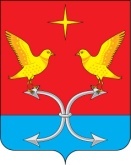 АДМИНИСТРАЦИЯ НЕЧАЕВСКОГО СЕЛЬСКОГО ПОСЕЛЕНИЯКОРСАКОВСКОГО РАЙОНА ОРЛОВСКОЙ ОБЛАСТИПОСТАНОВЛЕНИЕ29 мая 2015 года                                                                                                № 17  д. НечаевоОб утверждении  Положения о порядке принятия и оформления выморочного имущества в муниципальную собственность  Нечаевского сельского поселения           В целях упорядочения учета, сохранности, оценки и реализации выморочных жилых помещений, переходящих в порядке наследования по закону в собственность муниципального образования Нечаевское сельское поселение (далее по тексту - поселение) на основании Гражданского Кодекса РФ, Федерального закона от 06.10.2003 г. № 131-ФЗ «Об общих принципах организации местного самоуправления в Российской Федерации» и в соответствии с Уставом Нечаевского сельского поселения администрация Нечаевского сельского поселения  п о с т а н о в л я е т:        1.Утвердить Положение о порядке принятия и оформления выморочного имущества в муниципальную собственность Нечаевского сельского поселения.        2. Обнародовать настоящее постановление на доске объявлений администрации сельского поселения " и разместить на официальном Интернет сайте администрации Корсаковского района Орловской области www.корсаково57.рф       3. Контроль за исполнением настоящего постановления оставляю за собой.Глава сельского поселения 	                                                  	 В. Р. КнодельПриложение к постановлению администрации сельского поселения от 29. 05. . № 17ПОЛОЖЕНИЕО ПОРЯДКЕ ПРИНЯТИЯ И ОФОРМЛЕНИЯ ВЫМОРОЧНОГО ИМУЩЕСТВА В МУНИЦИПАЛЬНУЮ СОБСТВЕННОСТЬ НЕЧАЕВСКОГО СЕЛЬСКОГО  ПОСЕЛЕНИЯ КОРСАКОВСКОГО РАЙОНА ОРЛОВСКОЙ ОБЛАСТИ1. Общие положенияНастоящее Положение разработано в целях упорядочения учета, сохранности, оценки и реализации выморочных жилых помещений, переходящих в порядке наследования по закону в собственность Нечаевского сельского поселения (далее по тексту - поселение) на основании Гражданского Кодекса РФ, Федерального закона от 06.10.2003 г. № 131-ФЗ «Об общих принципах организации местного самоуправления в Российской Федерации» и в соответствии с Уставом Нечаевского сельского поселения.1.1. Положение распространяется на находящиеся в пределах Нечаевского сельского поселения жилые помещения, в том числе отдельные квартиры, комнаты в коммунальных квартирах, жилые дома (части жилых домов) и доли в праве на них, переходящие по праву наследования в собственность поселения.1.2. К жилым помещениям, переходящим по праву наследования в собственность поселения по закону (далее по тексту - выморочное имущество), относятся жилые помещения, принадлежащие гражданам на праве собственности и освобождающиеся после их смерти при отсутствии у умершего гражданина наследников по закону и по завещанию, либо никто из наследников не имеет права наследовать или все наследники отстранены от наследования, либо никто из наследников не принял наследства или все наследники отказались от наследства и при этом никто из них не указал, что отказывается в пользу другого наследника, либо все наследники лишены наследодателем наследства, а также, если имущество завещано поселению или передано в собственность поселения по решению или приговору суда.2. Порядок оформления документов на выморочные жилые помещения, переходящие в порядке наследования в собственность поселения2.1. Специалист администрации в случае выявления факта смерти гражданина, имевшего жилое помещение на праве собственности, находящееся на территории сельского поселения при отсутствии, у умершего гражданина наследников, направляет служебную записку главе администрации Нечаевского сельского поселения, а также принимает меры по охране помещения.2.2. Для получения свидетельства о праве на наследство на выморочное имущество администрация Нечаевского сельского поселения  в лице специалиста администрации собирает следующие документы, направляя запросы в соответствующие органы и организации:- свидетельство (справку) о смерти, выданное учреждениями ЗАГС;- выписку из домовой книги;- копию лицевого счета;- выписку из Единого государственного реестра прав на недвижимое имущество и сделок с ним (далее по тексту - Реестр), удостоверяющую внесение в Реестр записи о праве собственности умершего гражданина на жилое помещение.2.3. Указанные выше документы, а также технический паспорт и справка БТИ о стоимости или отчет, о независимой оценке выморочного имущества направляются нотариусу по месту открытия наследства для оформления свидетельства о праве на наследство.2.4. В случае отказа в предоставлении документов по п. 2.3 по причине отсутствия необходимой информации администрация Нечаевского сельского поселения  в лице информационно-правового отдела обращается с иском в суд о признании права муниципальной собственности поселения на выморочное имущество.2.5. Ведущий специалист администрации:- готовит проект постановления главы Нечаевского сельского поселения о приеме в муниципальную собственность и включении в состав имущества муниципальной казны выморочного имущества после выдачи нотариусом свидетельства о праве на наследство по закону или после получения решения или приговора суда о передаче в собственность поселения выморочного имущества;- обращается в орган, осуществляющий государственную регистрацию прав на недвижимое имущество и сделок с ним для регистрации права муниципальной собственности на жилое помещение.3. Учет объектов выморочного имущества3.1. Сведения по жилым помещениям, являющимся выморочными, право собственности, на которые зарегистрировано за поселением, вносятся в реестр муниципального имущества.3.2. Копия свидетельства о государственной регистрации права собственности поселения направляется специалисту администрации сельского поселения для дальнейшего распределения жилых помещений в соответствии с действующим законодательством.